Контрольная работа по теме: "Математические основы информатики"Вариант 1.1. Для какого из приведённых значений числа X ложно высказывание: НЕ (X < 6) ИЛИ (X < 5)? 1) 72) 63) 54) 42. Переведите двоичное число 1101101 в десятичную систему счисления.3. Переведите число 135 из десятичной системы счисления в двоичную систему счисления. Сколько единиц содержит полученное число? В ответе укажите одно число — количество единиц.4. В одной из кодировок Unicode каждый символ кодируется 16 битами.Определите размер следующего предложения в данной кодировке.Я к вам пишу – чего же боле? Что я могу ещё сказать?5. Запишите восьмеричное число 632 в десятичной системе счисления.6. Для какого символьного выражения верно высказывание:"НЕ (Первая буква согласная) И НЕ (вторая буква гласная)?1) abcde2) bcade3) babas4) cabab7. Какому логическому выражению соответствует таблица истинности? F= ¬A \/ ¬B \/ ¬CF=A /\ ¬B /\ ¬C  F= A /\ B /\ ¬C 8. Какому логическому выражению соответствует логическая схема? 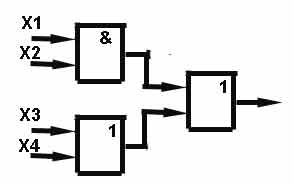 (X1/\X2)\/(X3\/X4)X1/\X2 \/X3\/X4X1/\(X2\/X3)\/X4(X1/\X2)/\(X3\/X4)Контрольная работа по теме: "Математические основы информатики"Вариант 2.1. Для какого из приведённых значений числа X истинно высказывание: НЕ (X < 6) И (X < 7)?1) 52) 63) 74) 82. Переведите двоичное число 1110001 в десятичную систему счисления.3. Переведите число 125 из десятичной системы счисления в двоичную систему счисления. Сколько единиц содержит полученное число? В ответе укажите одно число — количество единиц.4. В одной из кодировок Unicode каждый символ кодируется 16 битами. Определите размер следующего предложения в данной кодировке. Роняет лес багряный свой убор, сребрит мороз увянувшее поле. 5. Запишите шестнадцатеричные число А32 в десятичной системе счисления. записывается как:6. Для какого символьного выражения верно высказывание:"НЕ (Первая буква гласная) И НЕ (вторая буква гласная)?1) abcde2) bcade3) babas4) cabab7. Какому логическому выражению соответствует таблица истинности? 1) F= ¬A \/ ¬B \/ ¬C2) F=A /\ ¬B /\ ¬C  3) F= A /\ B /\ ¬C 8. Какому логическому выражению соответствует логическая схема? 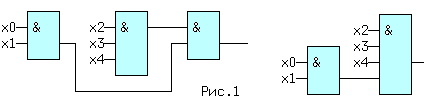 X0(/\X1/\X2)/\X3/\X4X0\/X1/\(X2/\X3/\X4)(X0\/X1)/\(X2/\X3/\X4)(X0/\X1)/\(X2/\X3/\X4)Контрольная работа по теме: "Математические основы информатики"Вариант 3. 1. Для какого из приведённых значений числа X истинно высказывание: (X < 8) И НЕ (X < 7)?1) 92) 83) 74) 62. Переведите двоичное число 1100111 в десятичную систему счисления.3. Переведите число 121 из десятичной системы счисления в двоичную систему счисления. Сколько единиц содержит полученное число? В ответе укажите одно число — количество единиц.4. В одной из кодировок Unicode каждый символ кодируется 16 битами. Определите размер следующего предложения в данной кодировке.Я вас любил безмолвно, безнадежно, то робостью, то ревностью томим. 5. Запишите восьмеричное число 753 в десятичной системе счисления.6. Для какого символьного выражения верно высказывание:"НЕ (Первая буква согласная) И НЕ (вторая буква гласная)?1) aecde2) bcade3) ebbas4) cabab7. Какому логическому выражению соответствует таблица истинности? 1) F= A \/ ¬B \/ ¬C2) F=A /\ ¬B /\ ¬C  3) F= A /\ B /\ ¬C 8. Какому логическому выражению соответствует логическая схема? (X1/\X2)\/(X3\/X4)X1/\X2 \/X3\/X4X1/\(X2\/X3)\/X4(X1/\X2)/\(X3\/X4)Контрольная работа по теме: "Математические основы информатики"Вариант 4. 4. Для какого из приведённых значений числа X истинно высказывание: НЕ(X > 5) И (X > 4)?1) 42) 53) 64) 72. Переведите двоичное число 1110011 в десятичную систему счисления.3. Переведите число 134 из десятичной системы счисления в двоичную систему счисления. Сколько единиц содержит полученное число? В ответе укажите одно число — количество единиц.4. В одной из кодировок Unicode каждый символ кодируется 16 битами. Определите размер следующего предложения в данной кодировке. Я памятник себе воздвиг нерукотворный. 5. Запишите шестнадцатеричные число 2В8 в десятичной системе счисления. записывается как:6. Для какого символьного выражения верно высказывание:"НЕ (Первая буква согласная) И НЕ (вторая буква согласная)?1) abcde2) bcade3) babas4) aabab7. Какому логическому выражению соответствует таблица истинности? 1) F= ¬A \/ ¬B \/ ¬C2) F=A /\ ¬B /\ ¬C  3) F= A /\ B /\ ¬C 8. Какому логическому выражению соответствует логическая схема? 1) X0(/\X1/\X2)/\X3/\X42) X0\/X1/\(X2/\X3/\X4)3) (X0\/X1)/\(X2/\X3/\X4)4) (X0/\X1)/\(X2/\X3/\X4)ОТВЕТЫВариант 1.1. 3) 52. 11011012 = 1 · 26 + 1 · 25 + 1 · 23 + 1 · 22 + 1 · 20 =  64 + 32 + 8 + 4 + 1 =  109.3. Представим число 135 в виде суммы степеней двойки: 135 = 128 + 4 + 2 + 1. Теперь переведём каждое из слагаемых в двоичную систему счисления и сложим результаты: 128 = 1000 0000; 4 = 100, 2 = 10, 1 = 1. Следовательно, 13510 = 1000 01112.  Ответ: 4.4. Ответ: 832 бит5. Ответ: 4106. 1) abcde7. 2) F=A /\ ¬B /\ ¬C  8. 1) (X1/\X2)\/(X3\/X4)Вариант 2.1.  2) 62.  11100012 = 1 · 26 + 1 · 25 + 1 · 24 + 1 · 20 =  64 + 32 + 16 + 1 = 113.3Представим число 125 в виде суммы: 125 = 128 − 3. Теперь переведём каждое из слагаемых в двоичную систему счисления и сложим результаты: 128 = 100 0000; −3 = −11. Следовательно, 125 = 111 1101. Ответ: 6.4.  Ответ:  960 бит5. Ответ: 26106. 2) bcade7.  3) F= A /\ B /\ ¬C 8. 4) (X0/\X1)/\(X2/\X3/\X4)Вариант 3. 1. 3) 72. 11001112 = 1 · 26 + 1 · 25 + 1 · 22 + 1 · 21 + 1 =  64 + 32 + 4 + 2 + 1 = 103.3. Представим число 121 в виде разности: 121 = 128 − 7. Теперь переведём отдельно два числа и вычтем результаты в двоичной системе счисления: 128 = 10000000; 7 = 111. Следовательно, 121 = 1111001.4. Ответ: 1072 бит5. Ответ: 4916. 3) ebbas7.  1) F= A \/ ¬B \/ ¬C8. 1) (X1/\X2)\/(X3\/X4)Вариант 4. 1. 2) 52. 11100112 = 1 · 26 + 1 · 25 + 1 · 24 + 1 · 21 + 1 · 20 =  64 + 32 + 16 + 2 + 1 =  115.3. Представим число 134 в виде суммы: 134 = 128 + 6. Теперь переведём отдельно два числа и сложим результаты в двоичной системе счисления: 128 = 1000 0000; 6 = 110. Следовательно, 134 = 1000 0110.  Ответ: 3.4.  Ответ: 608 бит5. Ответ: 6966. 4) aabab7. 1) F= ¬A \/ ¬B \/ ¬C8. 4) (X0/\X1)/\(X2/\X3/\X4)АВС0011010011000010011111100100АВС001000011000100100110111АВС0011011011000010011111100111АВС00111011011100111000111111000100